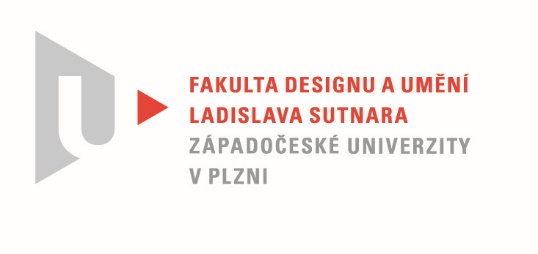 	Protokol o hodnocení	kvalifikační práceNázev bakalářské práce	Autorská knihaPráci předložil student: 	HOLEČKOVÁ MarieStudijní obor a specializace:	Ilustrace a grafika, specializace Grafický designPosudek oponenta prácePráci hodnotil:	doc. akad. mal. František StekerCíl práceZvuk Obraz Experiment je autorskou knihou Marie Holečkové, kterou nechala zhotovit z připravených tiskových podkladů v pražské tiskárně IndigoPrint. 
Výstup práce autorky odpovídá požadavkům na bakalářskou práci v oboru grafického designu.Stručný komentář hodnotiteleKniha příjemného uživatelského formátu s téměř dvěmi stovkami stran se otevírá obvyklým řazením vstupních stran s vizuálně znějícím šumem. Po úvodním oddílu Zvuk je obsah členěn do sedmi oddílů v časovém sledu od Pythagorovy hudby sfér k soudobým aplikacím na vizualizaci zvuku zakončený vlastním experimentem autorky. Layout knihy je soudržně proměnlivý. Výtvarný šumr barevných přechodů, tvořící pozadí jednotlivých oddílů, které tmavnou 
od světlejších okrajů do hřbetu evokuje neomezený prostor hudby. Nechává prostorově působit vložená vyobrazení. S citem pro obsah a výraz jsou upravené fotografie na dvoustraně 78 – 79 a 90 – 91. Zvolená kvalita papíru, matná laminace polotuhé vazby s parciálním lesklým lakem titulu, vtiskuje zvukovému motivu na polotuhé vazbě výtečnou obrazovou hloubku. Méně zdařilá je práce 
s textem. Autorka neobratně formuluje a neobratnost se částečně projevuje 
i v typografii. Možná z příčiny, že toho chce říci moc, ale nestíhá. Fascinovaná neomezenými možnostmi zpracování autorské knihy, nakonec v knize omezila prostor pro vlastní autorský experiment.Vyjádření o plagiátorstvíBakalářská práce autorky není plagiátem.Navrhovaná známka a případný komentářvelmi dobřeDatum:	18. 8. 2020	Podpis: